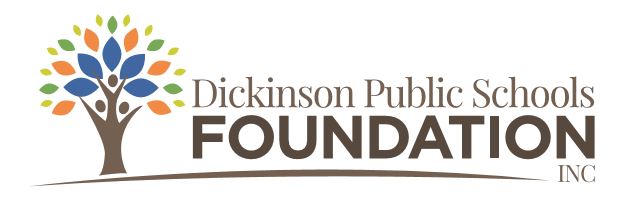 2021-2022 Mini Grant Application FormThis application form is used for DPSF Mini Grants.(Grant applications must be typed.  Send hard copy to Karen Heidt % DPS Foundation.)Mini grant applications may be submitted from October 1, 2021, through May 1, 2022.  Funding will depend if budgeted funds are still available.Date:  _________________  Project Title:  ____________________________________________________________________                                                                                                                              Contact Person:  ____________________________	  School/Building/s:  _____________________                                                                                                                         Position/Title:Email Address: Telephone #:  Sponsoring School Building (if applicable):  ____________________________________________ Please check:        Individual/Teacher         Grade Level Team                                            Building Level/School-wide Team            District-wide Team                                        Subject Area Team/Department                                            Other  ____________________________________________________________Other Partners Collaborating On Project (if applicable):Name:  ____________________________  Title:  _______________  School:  __________________                                                                                                                                          Name:  ____________________________  Title:  _______________  School:  __________________Name:  ____________________________  Title:  _______________  School:  __________________Name:  ____________________________  Title:  _______________  School:  __________________Name:  ____________________________  Title:  _______________  School:  __________________Amount Requested:  $__________________Which Foundation Focus area/areas applies to your grant?  (please check)	Academic Success		College and Career Readiness		Community	Cultural			Early Childhood				Professional Development	STEM/STEAM		Student Wellness				The ArtsAttach proposed budget summary.  Mini grants up to $500 will be accepted.  Include Itemized expenses.  State specifically how the money will be used.  List all books, equipment, materials, software, etc. to be purchased along with prices and shipping costs.Will the project be possible if we do not fund the project?Beginning project date ______________	Ending project date _______________Project OverviewBriefly describe your proposed project. What are the major goals of this project?Why is your project needed?From the teachers’ perspective, how will this grant assist you in being more effective?From the students’ perspective, how will their educational experience be enhanced, improved or changed as a result of this project? How will you evaluate the effectiveness of this project?What Dickinson Public Schools students will benefit from this project? Approximately how many students will be impacted by this project?Date:  ____________   Applicant’s signature (s):  ____________________________________________________________________________________________________________________________________________________________________Date:  _____________ Building principal/administrator's signature:  _________________________                                                                         For Foundation use only:Date Application was received:  ___________  Application Received by:  ______________________Approved (Yes or No) ______________If not, why?Check sent?  __________	When?  ____________